INSTITUTO TECNICO SUPERIOR LIBERTADNombre: Giovanny chàvezAula : 202Fecha : 22 de mayoLEGISLACIÓN SANITARIATEMA: ETIQUETADO DE COMIDAS PREPARADAS  ENVASADO Y ALMACENAMIENTO.OBJETIVO:El objetivo de los requisitos alimentarios y etiquetado , la presentación y la publicidad de es garantizar no sólo la salud del consumidor que disponga de información completa sobre el contenido y la composición del producto. AMBITO DE APLICACIÓN :Norma sanitaria se aplicará a todos los envases puestos en el mercado en la Comunidad y a todos los residuos de envases, independientemente de que se usen o produzcan en la industria, comercio, oficinas, establecimientos comerciales, servicios, hogares, o en cualquier otro sitio, sean cuales fueren los materiales utilizados. ADITIVO ALIMENTARIO:	Es la Sustancia que normalmente no se consume como alimento ni se usa normalmente como ingrediente característico del alimento, tenga o no valor nutritivo  Semáforo nutricionalAUTORIDAD SANITARIA:La presente Ley tiene como finalidad regular las acciones que permitan efectivizar el derecho universal a la salud consagrado en la Constitución Política de la República y la ley. Se rige por los principios de equidad, integralidad, solidaridad, universalidad, irrenunciabilidad, indivisibilidad, participación, pluralidad, calidad y eficiencia; con enfoque de derechos, intercultural, de género, generacional y bioético. PRODUCTO:GALLETA INTEGRAL CLUB SOCIALelaborado por Mondelez Peru S,A,importado y distribuido en ECUADOR por MONDELEZ ECUADOR C.LTDAElaborado bajo norma técnica INEN N° 2085Registro sanitario 011811-INHQAE 0410 Nota : Contiene neto: 26 g Información del envasado: 3 unidades 26 gInformación nutricional energía, calorías 419kj  (100cal) energía de la grasa 167.6kj (40cal)energia calorías por 100g 1718kj (410cal)Grasa total 4 g 6%Grasa saturada 1.5 g  8%Grasa monoinsaturada 2.0Grasa poliinsaturada 0.5gColesterol 0mg Sodio 200 mg  8%Hierro 4mg  6%Fibra 1g 4%   INGREDIENTES Harina de trigo fotificada (hierro , niacina riboflavina tiamina y acido fólico) aceite vegetal azúcar harina vegetal (5%) salvado de trigo (4%) sal fosfato monocalcico (leudante) bicarbonato de sodio ( regulador de la acidez ) bicarbonato de amonio (leudante) enzimas proteolíticas y acido cítrico SEMAFORO ALIMENTARIOALTO EN SALMEDIO EN AZUCARMEDIO EN GRASA    ART.13 Tienen derecho al acceso seguro  y permanente de alimentos sanos, suficientes, nutritivos. Afecta al Art.15 –Art.52 Codex Alimentariuses una colección de normas alimentarias y textos afines tales como códigos de prácticas, directrices y otras recomendaciones aceptados internacionalmente y presentados de modo uniforme. El objeto de estas normas alimentarias y textos afines es proteger la salud del consumidor y asegurar la aplicación de prácticas equitativas en el comercio de los alimentos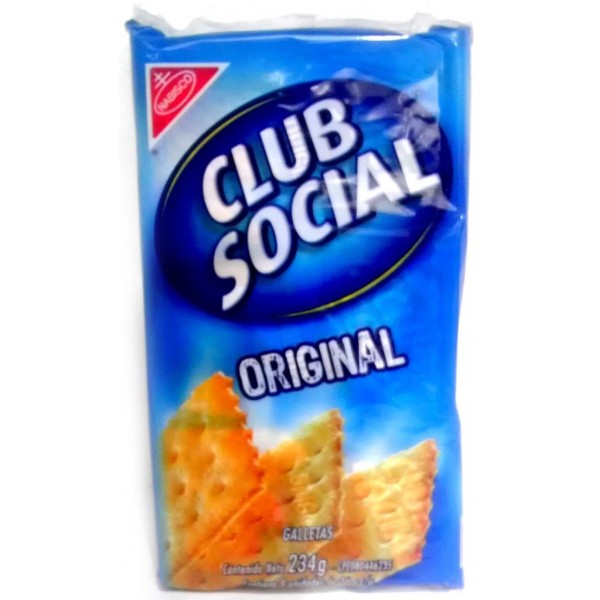 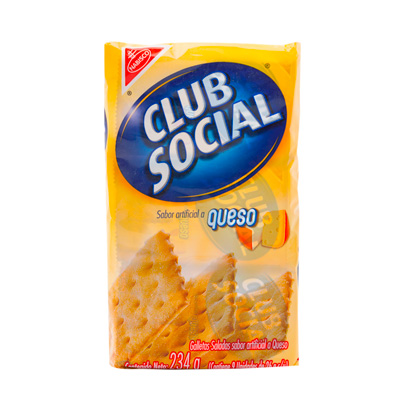 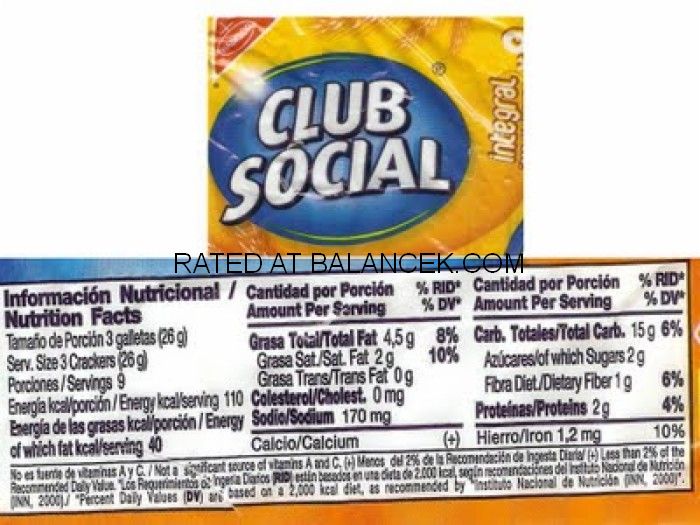 